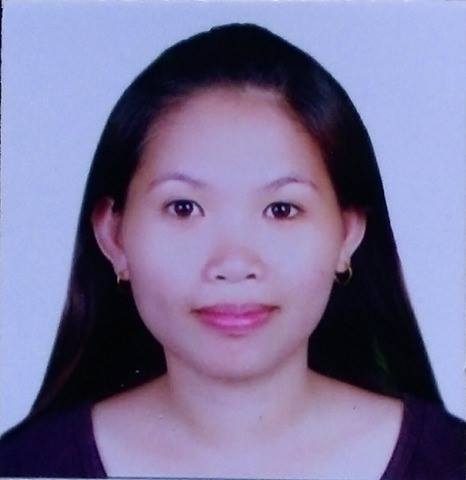 APRILYNAPRILYN.366722@2freemail.com 	Career Objective       To be part of your prestigious company that practice a good personality and aim improve quality services.Especial SkillsComputer Literate (MS OFFICE, Internet)Good Interpersonal, Oral and Written Communication Skills.Has positive outlook and initiative.Can learn and handle job at a given time.Can work with a minimum supervision.Ability to maintain confidentiality.Ability to handle pressure at work.Professional Experiences:QUALITY INSPECTOR (   2015 –   2016)ARIERA Fresh Fruit CorporationSto. Tomas Davao del Norte, Philippines Works for a company to inspect, test, and sample materials, parts, or product for defects.Monitor or observe operations to ensure that they meet production standards.Measure products with calipers, weight, and height. Issue materials receiving report for the delivered.To provide quality product to customer at reasonable price.SALES ASSOCIATE (2013 – 2014)HEARTSTRING ENTERPRISES.INC.SM DAVAO CITY, Philippines Maintain professional internal and external relationships that meet company core values.Always follow the FIFO (First in and First out).Maintain courtesy and good services towards the customers.Describing services and explaining products.Always greet and smile to the costumers.CASHIER (2007-2008)PADILLOS TRADING Sto. Tomas Davao Del Norte, PhilippinesTo ensure that each and every customer is served in a friendly, professionals, and timely manner.Assist customers by providing information and resolving their complaints.Identify customer issues/complaints and take necessary steps to correct them.Maintain courtesy and good services towards the customers.Perform other related duties as requested. Educational BackgroundPersonal DetailsLEVELINSTITUTEYEARCOLLEGECOMPUTER PROGRAMMING ASSOCIATE - ABA TECHNICAL SCHOOL OF STO TOMAS2006 TO 2008HIGH SCHOOLSTO. TOMAS NATIONAL HIGH SCHOOL                              2004 TO 2005ELEMENTARYNEW KATIPUNAN ELEMENTARY SCHOOL                            2000 TO 2001Age:29 Yrs. OldStatus:MarriedBirthdate:April 15, 1988Religion:Roman CatholicBirth Place:Sto. Tomas Davao Del NorteHeight:5’1”Citizenship:FilipinoWeight:53 Kgs.